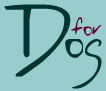  Examples of hand signals to use with your deaf dog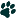  Examples of hand signals to use with your deaf dog Examples of hand signals to use with your deaf dog Examples of hand signals to use with your deaf dog Examples of hand signals to use with your deaf dog These signs are not special or official. They are not from a book of signs. They are simply ones I made up to use with my deaf dog. It is only a very small sample. You can add to them and adapt them in whatever way you like. The main thing to bear in mind is that whatever signs you choose you must be consistent. Make a note of the signs you intend to use and maybe draw them out. Put them on the fridge door or somewhere easy to view and stick to those signs.Stay

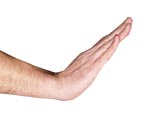 Go in the garden / do a wee

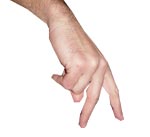 Walkies

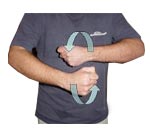 I'm going out (without you)

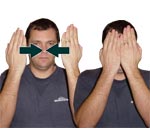 Lets play / Get your toy

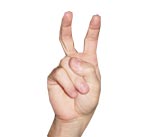 Drop

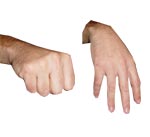 Get down

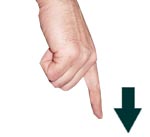 Bring it to me

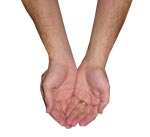 Eat / Dinner time

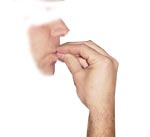 No / Naughty / Stop it

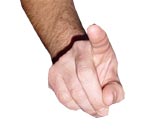 Someone is at the door

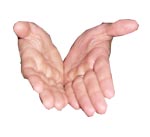 Sit

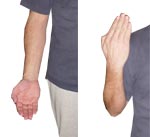 Quiet / Calm down

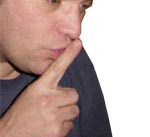 All done / Finished

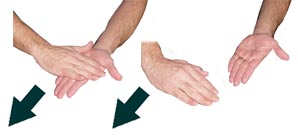 This article is strictly copyright to D for Dog © www.dfordog.co.uk
Please feel free to print these hand signals out for your own use. You can also use them when sharing information with other deaf dog owners but please credit D for Dog with the images and provide a link to us.